 附件4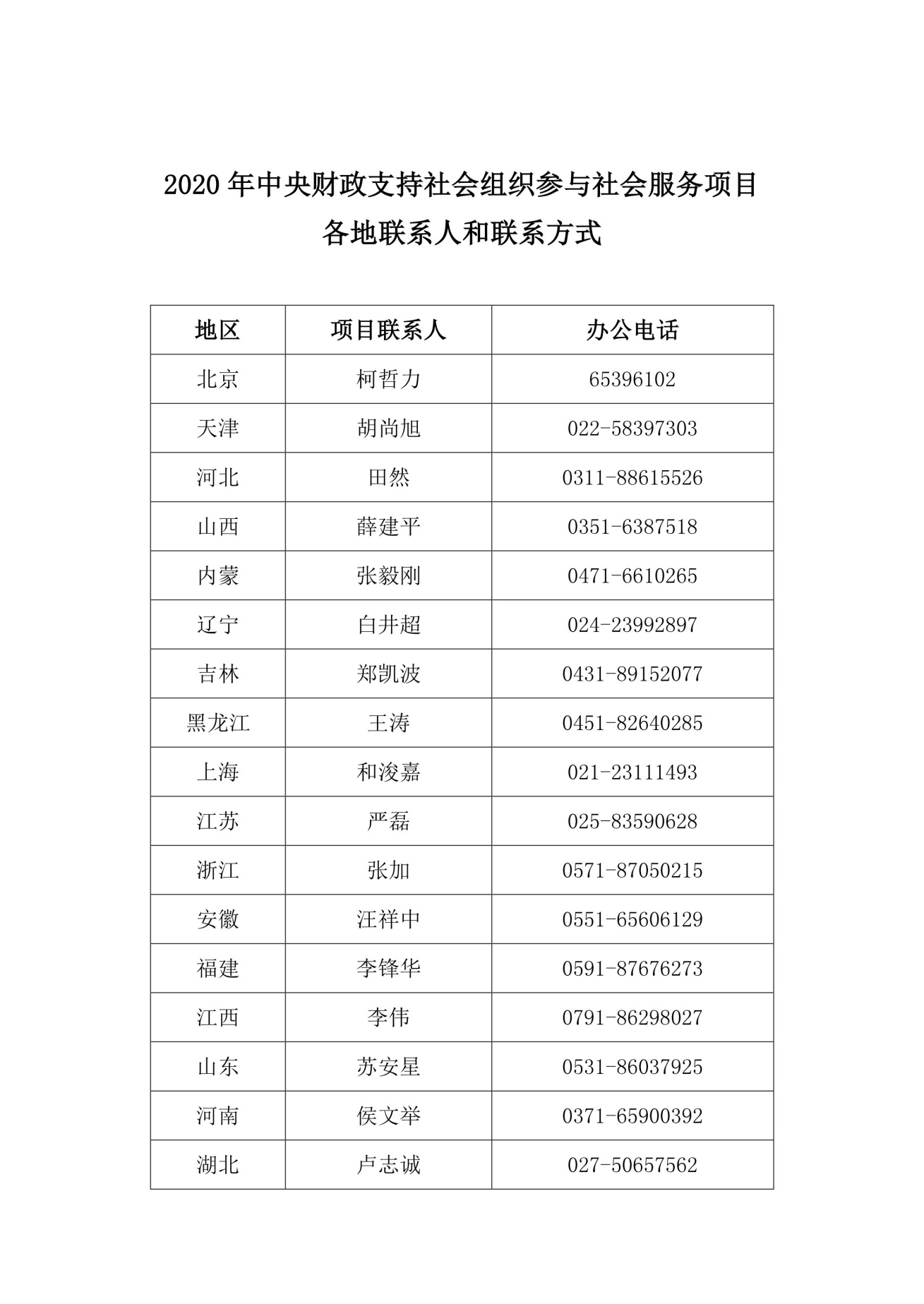 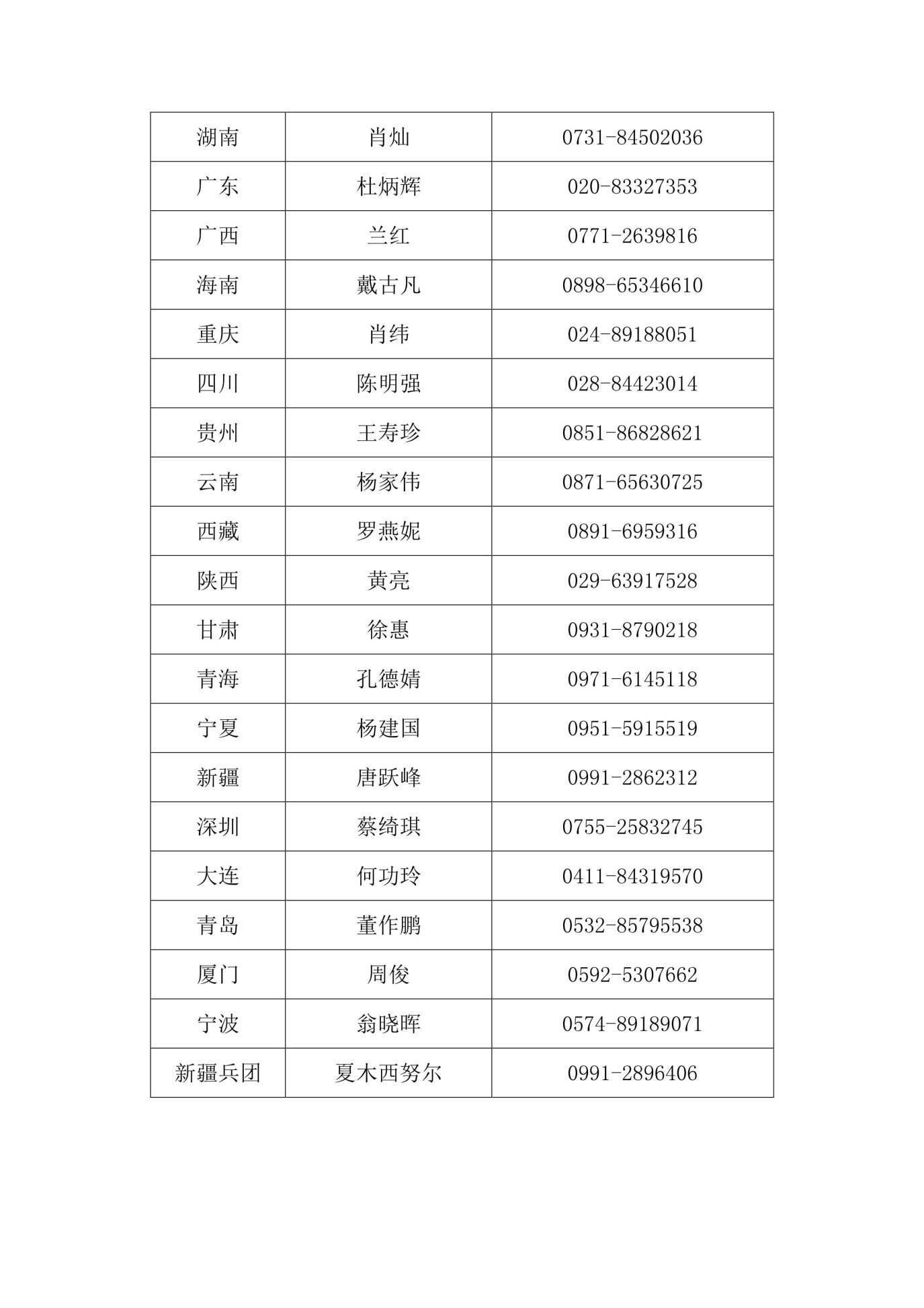 